Saisine du Comité Social Territorial (CST) 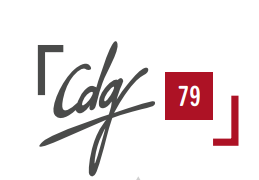 Séance ordinaire 󠄃	extraordinaire Séance …………………………………………Objet : Accomplissement de la journée solidarité Textes principaux de référence : Code général de la Fonction Publique, Articles L621-11 et L621-12,loi n° 2004-626 du 30 juin 2004 relative à la solidarité pour l’autonomie des personnes âgées et des personnes handicapéesloi n° 2008-351 du 16 avril 2008Collectivité/Etablissement public : 		Ville :	Nombre d’habitants : 	Personne en charge du dossier 	 : …..…/…...…/…...../..….../….....	Mail : 	Nombre d’agents : 	Titulaires : ……..	Stagiaires : ……..	Contractuels : …….. La Collectivité/l’Etablissement public propose les dispositions suivantes :Modalités d’accomplissement de la journée de solidarité : La journée de solidarité sera accomplie par le travail de 7h, pour un temps complet, en complément des horaires habituels et non rémunéré. Elle sera proratisée pour les agents travaillant à temps partiel et à temps non complet. La journée de solidarité sera effectuée :  au choix de l’agent   	ou  	 au choix de l’organe délibérantMerci de cocher l’(les) option(s) retenues :  Le travail d’un jour férié précédemment chômé autre que le 1er mai : ……………………..…(jour férié à préciser)L’organe délibérant peut, à l’exception du 1er mai, choisir parmi les jours fériés de l’année civile une journée qui deviendra la journée de solidarité de la collectivité. Le travail d’un jour de réduction du temps de travail (RTT)L’organe délibérant peut choisir que les agents qui bénéficient de jours de réduction du temps de travail travaillent sur l’une des journées du contingent dont ils bénéficient. Toute autre modalité permettant le travail de 7 heures précédemment non travaillées, à l’exclusion des jours de congé annuel. (par exemple : la journée de solidarité pourra être réalisée par l’accomplissement d’heures supplémentaires continues ou fractionnées et étalées selon le rythme souhaité) Cette option permet à la collectivité/l’établissement de déterminer librement une modalité alternative d’exercice de la journée de solidarité ; la seule limite fixée est qu’elle ne peut réduire les droits à congé annuel.L’accomplissement de la journée de solidarité sous forme d’un congé annuel ne sera pas autorisé.Date d’effet : A compter du ……..…./…………./20……….. (APRES avis du CST et délibération)Fait à …………………………………… le………………………… Cachet et Signature de l’autorité territoriale 